Supplementary figure for Bishop, D. V. M., Holt, G., Whitehouse, A. J. O., & Groen, M. No population bias to left-hemisphere language in 4-year-olds with language impairment.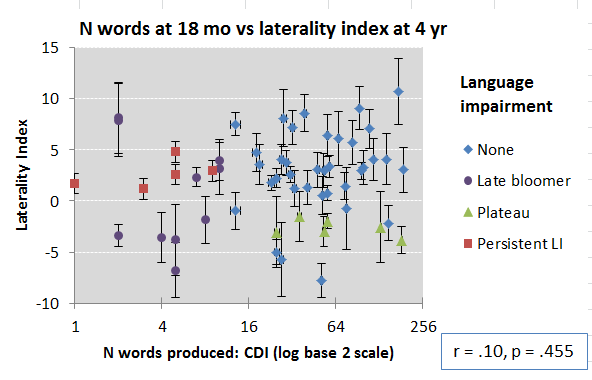 